 «ТроЯ»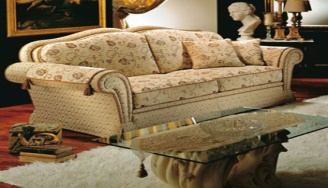 Диван книжка«Старс»Внешние габариты: 190*95см.            Спальное место: 190*120см.                                     Механизм: книжка.                        Наполнение: ПБ змейка.Цена за наличный расчет: 12 900 руб.Цена безналичный расчет: руб.